【今日主題】摩西在曠野的40年劉介磐弟兄經文︰希伯來書11:27「他因著信，就離開埃及，不怕王怒；因為他恒心忍耐，如同看見那不能看見的主。」綱要:摩西怎麼因著信心來認識這位不能看見的主他在曠野的奇遇他在曠野的學習與改變我們從其中的學習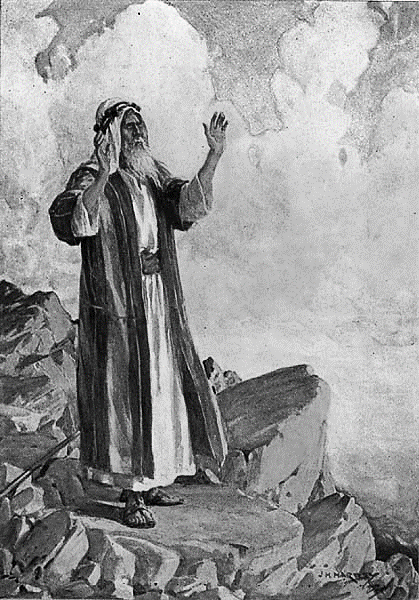 五.  結論本週各項聚會今日	09:30	兒童主日學		09:45	主日講道	劉介磐弟兄		09:45	中學生團契		11: 00	慕道班		11:00《擘餅記念主聚會》		14:00	五月份同工會	週二 07:30	晨更禱告會	19:30	英文查經班週三	19:30	交通禱告會	劉國華弟兄週四	14:30	姊妹聚會	屠德銘弟兄		15:30	姊妹禱告會	吳瑞碧姊妹週五	19:30	小社青	靈修分享會		19:30	愛的團契	以馬忤斯課程週六	14:00	大專團契	門徒訓練		18:00	社青團契CTIT【基督徒訓練中心】《2018招生簡章》上課期間︰2018/9~2019/6課程規劃︰聖經課程、靈命進深、事工操練等報名預備︰重生得救、讀畢聖經一遍；經教會推薦得以申請入學(截止時間5/31)、並參與入學考試(6/15)合格者，通知錄取(6/20)。詳情請參閱—《招生》簡章(在長椅上)《第二屆結業退修會》主題：事奉的真諦日期：2018年6月11-13日(週一~三)講員：澳洲GLO--Kevin Rosolen弟兄地點：虎尾基督徒聚會處報名：歡迎參加；5月31日報名截止；請向行政辦公室報名，採自由奉獻詳情請參閱《退修會》簡章(在長椅上)信心三部曲(二) 任 駿弟兄 (節錄自4/15講道)(續上週) 「9 也就是說，你若口裏承認耶穌是主，心裏相信神使他從死人中復活了，就必得救； 10 因為人心裏相信就可以稱義，口裏承認就可以得救… 13 因為，「凡求告主名的人，都必得救。」（羅10:9~13）信心包含承認：心裡抓緊真理（羅十9～10）每當讀到這段經文，我們習慣把承認跟求告，等同於某種外在表現，好像一個人曾經做過決志禱告、甚至在受洗時公開承認自己是基督徒，就已經完成了一切的手續。但是這段經文提醒我們：光是口裡說出對的答案，並不能使人得救，除非你心裡也是如此相信。我們口中的宣告，必須以心裡真實的「阿們」（誠心所願）為根基。透過聖經、透過講道，聽見神向你說話，你必須同時在心裡向自己說：「這是真的！」人如果半信半疑，或者根本不相信他所宣告的，只不過是姑且一試，那麼他就還沒有踏出信心的那一步。去相信，就是讓自己被神的話說服，用盡全力去擁抱與抓緊真理。在心裡擁抱、抓緊神透過聖經對你說的話，才是「承認」這個詞真正的意義。相信包含承認。承認什麼呢？最根本有兩點：（1）承認我們是貧窮的在啟示錄 3:17，復活的基督對老底嘉教會說：「你說：我是富足，已經發了財，一樣都不缺。卻不知道你是那困苦、可憐、貧窮、瞎眼、赤身的。」一個人怎麼有可能像老底嘉教會一樣，不知道自己是困苦、可憐、貧窮、衣不蔽體的？答案在於「眼瞎」。儘管我們可能每一週都聽道，但若沒有懇求聖靈光照，很容易會像老底嘉教會一樣，對自己的屬靈光景、對自己與神的關係感到滿意，卻不知道自己是可憐、貧窮的。有時眼瞎到一個地步，連良心都麻木了，就算與神關係疏遠也不會特別困擾；而那些得罪神的事，我們卻一直在做，而且樂在其中。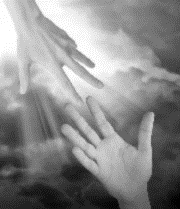 弟兄姊妹們，這是你我的寫照嗎？我們需要求神軟化我們的心，讓我們對自己屬靈上的貧窮能夠敏感。我們需要常常為自己做這樣的禱告：神哪！求你鑒察我、光照我，好讓我看見，在我心裡缺乏對你真實的渴望；主啊！求你賜給我真正的靈裡貧窮與謙卑痛悔，好讓我回轉。這只有你能做到。承認自己的貧窮只是第一步，另外我們必須：（2）承認神是厚待人的，他樂意拯救在同一段經文，復活的基督繼續對老底嘉教會說：「我勸你向我買火煉的金子，使你富起來；又買白衣，使你得穿上，你赤身的羞恥就不會顯露了；又買眼藥擦你的眼睛，使你能看見。」(啟示錄 3:18)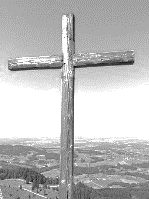 貧窮的人怎麼可能有錢去買金子、白衣跟眼藥呢？唯一的方法，就是有另一位已經替我們買了、也把錢給付清了。靠著耶穌基督重價的寶血，如今我們只要求，就必得著。在基督裡，神厚待、豐豐富富的賜福給一切求告他的人。這讓我們看見：信心是最像乞丐的恩賜。信心是恩賜，因為它是神賜給你的禮物。神把信心賜給你，好讓你在他面前成為乞丐，能向那位富足的、大有憐憫的救主尋求拯救。當我們承認自己的貧窮與神的豐富，知道救恩就在神那裡，我們的心就會被吸引去尋求祂。以信心尋求神，而不是躲避他。信心只在神裡面尋找生命，因為這生命無法在人的善行，只能在神的憐憫中找到。當我們尋求神，就會開始求告祂。信心包含求告：渴望擁有基督（羅十11～13）這「求告」包含了兩個動作：來到承認自己的貧窮與神的慷慨富足，會帶領我們最終來到（coming）基督那裡。不是身體來到教會而已，更是我們的心來到基督面前。主說：「凡勞苦擔重擔的，可以到我這裡來。」又說：「凡是父賜給我的人，必到我這裏來。」藉著信心來到基督那裡的人，會迫切的渴望得著祂。就像一個快要溺水的人，不會很客氣的問說：「請問，我可以拿那個救生圈嗎？」他反而會不顧一切的、掙扎著往前，對自己說：「我必須抓住那個救生圈，不然就死定了！」只有走到了這一步，信心才算抵達了終點，才安頓下來、找到了它的滿足。從此以後，再沒有任何事可以驚嚇他，因為基督是神的愛最可靠的證據，凡是來到基督那裡的人，基督永遠不會丟棄他。因此可以毫不懷疑的相信，神真的眷顧我們，好像親眼看見天父充滿慈愛的臉龐一樣。這位天父他用他的臉光照我們，用笑臉幫助我們。今天許多人來到了教會，但卻不是每一個人都來到基督面前。也許有人來教會好幾年，但是終究沒有來到基督這裡。這實在讓人難過！其實來到基督面前並不難，只有一句求告的距離而已。但難就難在我們的心是如此昏暗、自滿、剛硬，所以連求告也不願意。我們需要禱告，求神除去「各樣攔阻人認識神的自高之事」，將人的心意奪回，使他順服基督。願意我們每一個人、每一次來到教會，都是來到基督面前！(待續)台北基督徒聚會處                   第2529期  2018.05.13網站：http://www.taipeiassembly.org   年度主題：天上的國民˙地上的教會		主日上午	主日下午 	下週主日上午	下週主日下午	聚會時間：9時45分	2時00分	9時45分	2時00分	司     會：羅煜寰弟兄		陳宗賢弟兄	把握時機(五)	領        詩：賴大隨弟兄	 五月份同工會	劉耀仁弟兄	成人主日學	司     琴：王清清姊妹	  主席-蔡錦風	俞齊君姊妹	彭書睿弟兄	講     員：劉介磐弟兄		下週講員：劉孝勇弟兄	本週題目：摩西在曠野的40年	下週主題：當聖靈降臨的時候	本週經文：希伯來書11:27	下週經文：使徒行傳2:1-21 	上午招待：吳瑞碧姊妹 施兆利姊妹	下週招待：黃玉成弟兄 吳純紹姊妹你若從你中間除掉重軛和指摘人的指頭，並發惡言的事，你心若向飢餓的人發憐憫，使困苦的人得滿足，你的光就必在黑暗中發現；你的幽暗必變如正午。                                                                                                   以賽亞書58:9~10臺北市中正區100南海路39號。電話（02）23710952傳真（02）23113751